Agency Name:        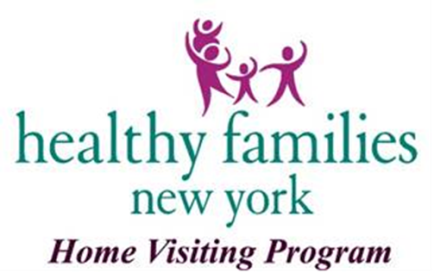 Contract Numbers:  	State Contract-      				MIECHV Contract-      Name of Person Completing Form:       QUARTERLY REPORTNARRATIVE1 1ST		  2ND		  3RD		  4THDATES COVERED BY THE REPORT:     to           Data Report Attached		  Yes	 NoSTAFF RECRUIMENT & RETENTION (BPS Standard 9.4, 9.3B) (CA Standard Q4.7, Q4.6, Q4.5)Who left the program when and reasons why (include some details to indicate reason)?  If applicable, what did program do to address reason(s) staff left?  How long does program anticipate this position will be vacant? (Reminder: Prior approval is required by Central Administration for all program managers and for program supervisors that do not meet the HFA standard.)What strategies/activities did the program use to recruit and retain staff? (i.e. how the open position is advertised, team building activities, wellness events, etc.….)  Who was hired, when, for what position? date the criminal background check occurred.The impact this turnover has had on the program (i.e. utilization, caseload, case weight, families on TR (as a result), # of parent surveys completed, home visit achievement)Vacancies/staff on extended leave this quarterTeam building activities implemented this quarterTRAINING & STAFF DEVELOPMENT(BPS Standard 10, 11, 12.C, 12.3B, 12.4B) (CA Standard Q4.5)Summarize training needs met this quarter (i.e. CORE, Wrap-around, annual reporting of child abuse and neglect training, cultural humility training, etc.….)Current unmet training needs (PSQ-9, ASQ, CORE, etc.…)Reasons that contributed to unmet training needsPlease summarize any opportunities that were made available this quarter for professional development of staff (FSS, FRS, Supervisors, Program Manager).QUALITY ASSURANCE/MANAGEMENT ACTIVITIES (BPS Standard 12.1B) (CA Standard Q4.6)Summarize activities used to determine the level of quality of services provided (i.e. Participant surveys, observations, file review, staff surveys, inter-rater reliability, QA phone calls, case record/binder review, supervision notes reviewed, etc.….).Did direct staff receive weekly supervision?	 Yes	 NoDid supervisory staff receive required supervision?	 Yes	 NoIf applicable, challenges meeting weekly/monthly supervision.Forms/tracking mechanisms revised or developed.Summarize technical assistance/support recieved during the quarter to ensure model fidelity.  (i.e. TA on CHEERS, webinars, TA that was obtained independently or with Central Administration support, etc.)FATHER ENGAGEMENT (Please refer to FRS Monthly report and Aggregate Counts report in MIS to gather data for this section). Number of fathers or father figures involved in parent surveys this quarter.Number of fathers or father figures involved in home visits this quarter.What barriers to fatherhood engagement were identified this quarter?Summarize outcomes of activities implemented to increase fatherhood engagement this quarter (fatherhood conference calls, activities, family events, trainings, etc.).PROGRAM OUTREACH & ENGAGEMENT ACTIVITIES(BPS Standard 1.1.B-1.4A ) All outreach efforts to referral sources including building, strengthening, and sustaining the coordination of home visiting within the larger community of perinatal and early childhood service systems (i.e. tabling, presentations, health fairs, etc.).New referral source connections made this quarter.Partnerships developed (formal and informal) including any steps taken towards a coordinated intake and referral system with other home visiting programs (if applicable).Signed agreements, MOU’s sent to OCFS.		 Yes	 NoNotable changes regarding screenings this quarter.PROGRAM UTILIZATION AND PARTICIPANT RECRUITMENT(BPS Standard 1.2C, 2.2C, 1.3B, 3.4A,) (CA Standard Q4.1, Q4.2)How many participants are currently enrolled in the program this quarter?If not meeting the number stated in the contract(s) this quarter, why and what is your plan to increase the number of participants in the program.  Please comment on # of screens, # of assessments, acceptance and retention rates.Based on data in Length of Time Between Key Pre-Enrollment Dates report (from MIS), are there large time lapses between key enrollment dates?  If so, what strategies might help decrease lapses?  Activities to recruit & retain participants (i.e. baby showers, street outreach, materials distributed such as curriculum or diapers, incentives, etc.)Who is not engaging in your program? (referring to acceptance rate and analysis report will be helpful in gathering this information).Steps toward universal screening (reaching pregnant families & parents of newborns in program’s target area).PROGRESS/BARRIERS TO REACHING PERFORMANCE TARGETS AND INDICATORS (BPS Standard 4.2B) (CA Standard Q4.6)Based on the last performance indicators from CHSR, what improvements in performance indicators have occurred? What actions did you take to accomplish this? (Please write out performance indicators.)Based on data in the Home Visit Log Summary report (from MIS), what aspects of home visiting are thriving in your program?  What aspects can be strengthened in your program?  Explanations to why specific performance targets were not met.  (Please write out performance targets.)Model fidelity (the extent to which your program delivers services that align with HFA BPS’), Where does your program succeed? What areas need to be strengthened?  (i.e. unmet performance indicators, etc.) How does your program address or plan to address these challenges?FUNDING, PUBLIC RELATIONS & COMMUNITY SYSTEMSParticipation on Task Force Committees.Date of most recent Advisory Board Meeting   Meeting Minutes emailed to OCFS program manager?   Yes	 NoSocial media presence (social media, web presence, press articles).Grants applied for and/or received and it’s interface with the Healthy Families Grant.Community contributions to program?Available funding in the community.PROGRAM ENRICHMENTFollow up/progress with items noted in Program Improvement Plan (PIP) from the most recent OCFS site visit report and/or from most recent PCANY QA observations and visits. Progress on activities noted in previous quarterly reportWas program’s ASR presented to its advisory board?   Yes	 NoDate presented-   Please include feedback/suggestions received from your advisory board.PLANS FOR NEXT QUARTER (with regard to challenges identified this quarter)OTHER PROGRAM ACCOMPLISHMENTS and UPCOMING EVENTS (optional)ALL FIELDS ARE REQUIRED TO BE FILLED PRIOR TO SUBMISSION OF DOCUMENTPlease refer to “Quarterly Report Guidelines for Data Reports” document in MIS for more detailed information on how to analyze data reports referenced.